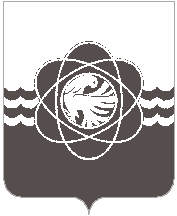 П О С Т А Н О В Л Е Н И Еот 20.01.2023 №   41Руководствуясь Жилищным кодексом Российской Федерации, Федеральным законом               от 27.07.2010 № 210-ФЗ «Об организации предоставления государственных и муниципальных услуг», постановлением Администрации муниципального образования «город Десногорск» Смоленской области от 12.09.2019 № 1000 «Об утверждении Порядков разработки и утверждения административных регламентов осуществления муниципального контроля и административных регламентов предоставления муниципальных услуг, и признании утратившим силу постановления Администрации муниципального образования «город Десногорск» Смоленской области от 30.05.2017 № 500 «Об утверждении Порядка разработки и утверждения административных регламентов предоставления муниципальных услуг (исполнения муниципальных функций)», на основании Устава муниципального образования «город Десногорск» Смоленской областиАдминистрация муниципального образования «город Десногорск» Смоленской области постановляет: 1. Утвердить Административный регламент предоставления муниципальной услуги «Признание молодой семьи нуждающейся в улучшении жилищных условий и включение в состав участников муниципальной программы «Обеспечение жильем молодых семей муниципального образования «город Десногорск» Смоленской области».2. Определить Уполномоченным органом на предоставление муниципальной услуги «Признание молодой семьи нуждающейся в улучшении жилищных условий и включение в состав участников муниципальной программы «Обеспечение жильем молодых  семей муниципального образования «город Десногорск» Смоленской области» Комитет имущественных и земельных отношений Администрации муниципального образования «город  Десногорск»  Смоленской области.3. Председателю Комитета имущественных и земельных отношений Администрации муниципального образования «город Десногорск» Смоленской области Т.Н. Зайцевой определить должностное лицо, ответственное за размещение Административного регламента «Признание молодой семьи нуждающейся в улучшении жилищных условий и включение в состав участников муниципальной программы «Обеспечение жильем молодых семей муниципального образования «город Десногорск» Смоленской области» в Федеральной государственной информационной системе «Федеральный реестр государственных услуг (функций)». 4. Отделу информационных технологий и связи с общественностью Администрации муниципального образования «город Десногорск» Смоленской области (Е.М. Хасько) разместить настоящее постановление на официальном сайте Администрации муниципального образования «город Десногорск» Смоленской области в сети Интернет.5. Контроль исполнения настоящего постановления возложить на заместителя Главы муниципального образования по социальным вопросам З.В. Бриллиантову, председателя Комитета имущественных и земельных отношений Администрации муниципального образования «город Десногорск» Смоленской области Т.Н. Зайцеву.Глава муниципального образования«город Десногорск» Смоленской области                                             А.А. НовиковОб утверждении Административного регламента предоставления муниципальной услуги «Признание молодой семьи нуждающейся в улучшении жилищных условий и включение в состав участников муниципальной программы «Обеспечение  жильем молодых семей муниципального образования «город  Десногорск» Смоленской области»